AINA VICTORIA OLAMIDE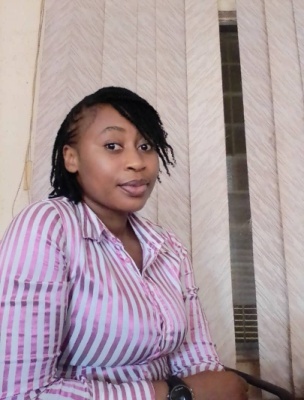 #7, Ovunda Avenue, Rumuepirikom, Iwofe Road, Port Harcourt.+234-8107004635, +234-8126994126 olamideaina41@gmail.comTo secure a challenging position with a reputable company where my skills, knowledge and competence will be effectively utilized, aiming at job satisfaction and self improvement in order to achieve the organizational and individual goals and objectives.COMPETENCE / SPECIAL SKILLSProficient in HR attendance monitoring and analysisCompetent in personal  computer with proficiency in Microsoft packagesDemonstrate top notch organizational skillsEmploy proactive problem solving communication skills.Conscientious in following through on commitments and deadlines.PROFFESSIONAL QUALIFICATION/ CERTIFICATIONWORK EXPERIENCEHYMAC Real LimitedIndustry:               Real EstatePosition:               Admin Officer (2021)Department:         Human Resource.Key Responsibilities;Filing and documentationScheduling official meetingPerform all administrative taskWork in the position of the receptionistGeneral office practiceVIP Express and Tourism LimitedIndustry:		hospitality and TourismPosition:		Sales Consultant (2020)Department:	SalesKey Responsibilities;Pitching clients in a professional mannerConverting shows to dealsFollowing up on prospects to ensure deals.Access Bank PLCIndustry:		BankingPosition:		Customer Care Officer (Relieve)Department:	E-Channels(2019/2020)Key Responsibilities;Handling customers compliant on account transactionsOnboarding new and old customers on the channels platform ( mobile app, ussd, ATM card)Resolving issues on failed transactionsCross- selling the bank's products to customers.Ekpashi Technical College, Boki, Cross Rivers State (NYSC) Teaching Staff (2018)Key Responsibilities;Social studies instructor for junior secondaryschool.Acted as a personal tutor to students as allocated by theprincipal.Conducted internal examinations, marking andrecording.Participated in community development serviceWhite Class ServicesIndustry:		Real Estate and ManagementPosition:		Secretary	(2017)Key Responsibilities;Welcome clients in an excellent and professional mannerTake minutes of meetingFiling and documentationINTELS Nigeria Limited Onne, Rivers State Industry: 		LogisticsPosition:		HR Clerk (2013/2014)Department:	HumanResource.Key Responsibilities;HR attendance monitoring andanalysis.Staff record update andfilingHandling client and employeecompliant.Staff benefits record and analysis: overtime and other allowances.Data collection on recruitment andselection.Preparation of staff identitycards.Preparation of pre-employee medical test.General office practice.EDUCATION2017	Higher National Diploma in Business Administration and Management,Upper Credit Level (3.33)Federal, Polytechnic, Nekede, Owerri, Imo State.2015	National Diploma in Business Administration and Management, Upper Credit Level(3.12)Federal, Polytechnic, Nekede, Owerri, Imo State.2007	Senior Secondary School Leaving Certificate (WASSCE) Michael Comprehensive College, PortHarcourt.2000	First School LeavingCertificateDiocesan Educational Centre, Port Harcourt.INTEREST / HOBBIESSinging, readingand researching.REFEREESAvailable upon request.Marital Status: SingleNationality: NigerianSex: FemaleState of Origin: KwaraAge: 11/11/1989Local Government Area: EkitiCAREER OBJECTIVE2018Human Resource Management2018Quality Control and Assurance2016Tellering in Customer Services Environment2014Wisdom Foundation for Youth Development (WLI)2013Microsoft Word and Excel 2010 (Orlean Invest)